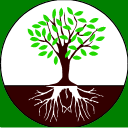 An ordinary meeting of GORSLEY & KILCOT PARISH COUNCIL will be held on Monday 1 March 2021 at 7:30pm by video conference call for the purpose of transacting the business set out below.Zoom Meeting link:  https://zoom.us/j/91877191551?pwd=TDdrWlBQbVZnWVM4Y1V0MldSNHA5dz09 Meeting ID:  918 7719 1551 Password:  6aAQcRMembers of the Public are invited to address the Council at 7:30pm on matters on the agenda. (Public to speak for a maximum of 3 minutes each with the Public Session being no longer than 30 minutes).AGENDAApologies and approval of absences.To receive declarations of interests and consider requests for dispensations.To resolve that the minutes of the Parish Council meeting held on 4 January 2021 are a correct record.To receive an update about progress of resolutions from the last meeting of the Parish Council on 4 January 2021.To receive oral or written reports from District and/or County Councillors.To consider and respond to planning applications:Little Bull Hill, Kempley Road, Gorsley (P0173/21/FUL)Proposed conversion of storage building and replacement of lean-to to provide holiday let accommodation.To note planning decisions:Brassfields Farm, Ross Road, Gorsley (P1447/20/FUL) Erection of a single storey extension with the creation of annexe accommodation and associated works. Granted permission. Brooklands, Swagwater Lane, Gorsley (P2049/20/FUL) Erection of a single storey extension with associated works. Granted permission. Planning EnforcementHighwaysKilcot GreenTo discuss the Gloucestershire DigiBus project and consider a suitable location in the parish.To set a date for the Annual Parish Meeting.Councillor submissions / items for next agenda. (For information only). To approve the date and time of the next meeting: Monday, 5 April 2021Arin SpencerClerk to the Council24 February 2021PLANNING APPLICATIONS WILL BE AVAILABLE FOR VIEWING BY THE PUBLIC BY APPOINTMENT WITH THE CLERK (Mrs Arin Spencer 07484619582) AT A MUTUALLY CONVENIENT LOCATION (IN ACCORDANCE WITH SOCIAL DISTANCING GUIDELINES).ALL MEETINGS OF THE COUNCIL ARE OPEN TO THE PUBLIC AND PRESS WITH THE EXCEPTION OF ITEMS CONSIDERED UNDER STANDING ORDER 1CAll meetings held at Christ Church Gorsley can be moved downstairs if stairs are an obstacle to attendance at a meeting or a Loop System is required. A wheelchair ramp can be provided to access the church.“Members are reminded that the Council has a general duty to consider the following matters in the exercise of any of its functions: Equal Opportunities (race, sexual orientation, marital status and any disability), Crime and Disorder, Biodiversity, Health and Safety and Human Rights.”